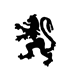 SLALEY FIRST SCHOOL Dear Parents,In order to ascertain probable pupil numbers for the First Phase of a Proposed Reopening of Schools, we would like you to complete the following ‘audit’ of Pupil Health and Parent Intention and email your response to school as soon as possible (by Thursday, 21st May at the latest). Thank you.The DfE have stated that:‘We know that, unlike older children and adults, early years and primary age children cannot be expected to remain 2 metres apart from each other and staff. In deciding to bring more children back to early years and schools, we are taking this into account.’‘It is still important to reduce contact between children and staff as far as possible, and settings can take steps to reduce transmission risk by ensuring children, and staff where possible, mix in a small group and keep that small group away from other people and groups.’Due to this intended increase in social contact at Phase One, we need to know your current position with regards to increased vulnerability in relation to COVID-19. Please tick if applicable.In addition, we would like to ascertain Parent Intention with regards to returning children to school in the First Phase of Reopening. Please be aware that parents will not be penalised for non-attendance at this time.Educational establishments have been asked to focus first on places for vulnerable children and children of critical workers and after that prioritise those children in Reception and Year 1. However, we would like all parents to complete the grid below:Name/signature:………………………………………………………………………………………………….. Parent/CarerClassificationDfE GuidanceTick if applicableClinically Extremely Vulnerable Children (Shielded)These pupils will need to continue with remote education – Home Learning.*Clinically Vulnerable Children“Clinically Vulnerable” can attend school following an individual risk assessment carried out in consultation with the child’s parents.  Advice from health professionals/GP involved in the child’s care should also be sought and taken into account.  Children living in a household with someone who is ‘clinically extremely vulnerable’Children living in a household with someone who is ‘clinically extremely vulnerable’ should only attend school if stringent social distancing can be adhered to, and the child is able to understand and follow those instructions. This may not be possible for very young children and older children without the capacity to adhere to the instructions on social distancing.  We do wish to return our child to school in the First Phase of ReopeningName & Year Group:We do not wish to return our child to school in the First Phase of ReopeningReason:I/we are critical worker/s (according to the latest DfE document dated 14.5.20)Job Role: